                                                                                                                 Busto Arsizio 14/11/2013 Circ. n.     171                                                                                                                                                                    Web                                                                                    Alla firma degli studenti in elenco 					     			          che sosterranno l'esame PetOggetto: Svolgimento esame PETSi comunica che venerdì 22 e sabato 23 novembre  si svolgeranno nel nostro Istituto  gli esami di certificazione in lingua Inglese Pet.     La parte orale dell’esame si svolgerà venerdì 22 novembre  dalle ore 14.30 alle ore 17.30. Gli esami si terranno presso le aule n. 3 (waiting room), n.1 e n.2 al piano terra nel nostro Istituto. Gli studenti dovranno presentarsi muniti di documento di identità e confirmation of entry  30 minuti prima dell’orario indicato sullo stesso. Gli studenti in orario dalle 16.00 alle 17.30 dovranno invece presentarsi tutti entro le ore 16.00. SI PREGA DI ATTENERSI AGLI ORARI QUI INDICATI CHE MODIFICANO DEFINITIVAMENTE QUALSIASI ALTRA COMUNICAZIONE O SCRITTO. Sabato 23 novembre alle ore 8.30 i candidati, dopo l’appello nelle rispettive classi, muniti di carta di identità e di confirmation of entry,  si recheranno nell’aula n.24, situata al secondo piano, per lo svolgimento delle parti di reading e writing. Alle ore 11.00  l’esame proseguirà nel laboratorio di lingue per la prova di ascolto che si concluderà alle ore 11.35 . Alla fine dell’esame gli studenti si recheranno nelle rispettive classi per lo svolgimento della 5^ ora di lezione.Si consiglia di leggere molto attentamente il foglio relativo a rules and regulations attinenti l’esame.Candidati esame PET sessione 22/23 Novembre 2013                                                                                                  Il Dirigente Scolastico                                                                                                  Prof.ssa Cristina Boracchi    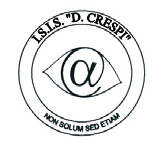 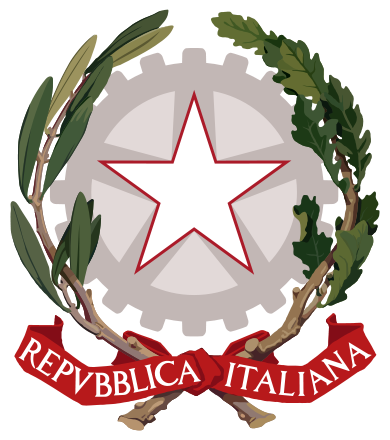 ISTITUTO DI ISTRUZIONE SECONDARIA  “DANIELE CRESPI” Liceo Internazionale Classico e  Linguistico VAPC02701R Liceo delle Scienze Umane VAPM027011Via G. Carducci 4 – 21052 BUSTO ARSIZIO (VA) www.liceocrespi.it-Tel. 0331 633256 - Fax 0331 674770 - E-mail: lccrespi@tin.itC.F. 81009350125 – Cod.Min. VAIS02700D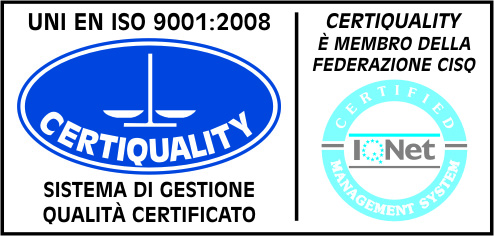 CertINT® 2012Classe III ALFIRMADonatiElisaGalluppiGiuliaGuzziIlariaMoroniSaraPaganoSaraPitzalisMelissaClasse III BLAlbertiGretaFelicianoNiccolòFernandezMichelleMazzucchelliFrancescaQuagliaAlessiaClasse III ASUCastiglioniFrancescoGirolaRobertoClasse III BSUBorsaniBeatriceProvasiVeronicaTessandriMelissaClasse III CSUBernardiniSaraDal LagoSofiaGalbersaniniLauraGazzardiGiuliaLorenzonChiaraNicolottiMartinaPegoraroSaraPinciroliTeclaClasse IV ALDalla ValleGiuliaClasse III ACBrogginiChiaraGalliMariaMosconiMaria ChiaraClasse III BCBrunatiTizianaClasse IV BCColomboCeciliaSacchiMartina